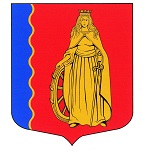 МУНИЦИПАЛЬНОЕ ОБРАЗОВАНИЕ«МУРИНСКОЕ ГОРОДСКОЕ ПОСЕЛЕНИЕ»ВСЕВОЛОЖСКОГО МУНИЦИПАЛЬНОГО РАЙОНАЛЕНИНГРАДСКОЙ ОБЛАСТИАДМИНИСТРАЦИЯПОСТАНОВЛЕНИЕ10.11.2022                                                                                           № 356  г. МуриноОб утверждении Программы профилактики рисков причинения вреда (ущерба) охраняемым законом ценностям по муниципальному контролю на     автомобильном       транспорте,      городском      наземном  электрическом транспорте  и  в дорожном хозяйстве на территории муниципального образования «Муринское      городское      поселение» Всеволожского муниципального района Ленинградской Области на 2023 годВ соответствии со статьей 44 Федерального закона от 31.07.2020 №248- ФЗ «О государственном контроле (надзоре) и муниципальном контроле в Российской Федерации», руководствуясь постановлением Правительства Российской Федерации от 25.06.2021 №990 «Об утверждении Правил разработки и утверждения контрольными (надзорными) органами программы профилактики рисков причинения вреда (ущерба) охраняемым законом ценностям», Уставом муниципального образования «Муринское городское поселение» Всеволожского муниципального района Ленинградской области, администрация муниципального образования «Муринское городское поселение» Всеволожского муниципального района Ленинградской областиПОСТАНОВЛЯЕТ:Утвердить муниципальную программу профилактики рисков причинения вреда (ущерба) охраняемым законом ценностям по муниципальному контролю на автомобильном транспорте, городском наземном электрическом транспорте и в дорожном хозяйстве на территории муниципального образования «Муринское городское поселение» Всеволожского муниципального района Ленинградской области на 2023 год, согласно приложению.Опубликовать настоящее постановление в газете «Муринская панорама» и на официальном сайте муниципального образования в информационно-телекоммуникационной сети Интернет.Настоящее постановление вступает в силу с момента его подписания.Контроль за исполнением настоящего постановления оставляю за собой. Глава администрации    				 	                      А.Ю. БеловПриложениеУТВЕРЖДЕНОпостановлением администрации МО «Муринское городское поселение»Всеволожского муниципального района Ленинградской областиот 10.11.2022 № 356Программа профилактики рисков причинения вреда (ущерба) охраняемым законом ценностям по муниципальному контролю на автомобильном транспорте, городском наземном электрическом транспорте и в дорожном хозяйстве на территории муниципального образования «Муринское городское поселение» Всеволожского муниципального района Ленинградской области на 2023 год1. Общие положения1.1. Программа профилактики рисков причинения вреда (ущерба) охраняемым законом ценностям (далее - Программа профилактики) представляет собой систему мероприятий направленных на предупреждение нарушений обязательных требований и (или) причинения вреда (ущерба) охраняемым законом ценностям, соблюдение которых оценивается при осуществлении муниципального контроля на автомобильном транспорте, городском наземном электрическом транспорте и в дорожном хозяйстве на территории муниципального образования «Муринское городское поселение» Всеволожского муниципального района Ленинградской области.2. Анализ осуществления муниципального контроля, описание текущего развития профилактической деятельности контрольного органа, характеристика проблем, на решение которых направлена программа профилактики2.1. Муниципальный контроль на автомобильном транспорте, городском наземном электрическом транспорте и в дорожном хозяйстве осуществляется администрацией муниципального образования «Муринское городское поселение» Всеволожского муниципального района Ленинградской области (далее – контрольный орган).2.2 Предметом муниципального контроля на территории муниципального образования является соблюдение гражданами и организациями (далее – контролируемые лица) обязательных требований:1) в области автомобильных дорог и дорожной деятельности, установленных в отношении автомобильных дорог:а) к эксплуатации объектов дорожного сервиса, размещенных в полосах отвода и (или) придорожных полосах автомобильных дорог общего пользования;б) к осуществлению работ по капитальному ремонту, ремонту и содержанию автомобильных дорог общего пользования и искусственных дорожных сооружений на них (включая требования к дорожно-строительным материалам и изделиям) в части обеспечения сохранности автомобильных дорог;2) установленных в отношении перевозок по муниципальным маршрутам регулярных перевозок, не относящихся к предмету федерального государственного контроля (надзора) на автомобильном транспорте, городском наземном электрическом транспорте и в дорожном хозяйстве в области организации регулярных перевозок;Предметом муниципального контроля является также исполнение решений, принимаемых по результатам контрольных мероприятий.3. Цели и задачи реализации программы профилактики рисков3.1. Настоящая Программа разработана на 2023 год и определяет цели, задачи и порядок осуществления администрацией муниципального образования «Муринское городское поселение» Всеволожского муниципального района Ленинградской области профилактических мероприятий, направленных на предупреждение нарушений обязательных требований.	3.2. Целями реализации программы являются:Выявление причин, факторов и условий, способствующих нарушению обязательных требований законодательства, определение способов устранения или снижения рисков их возникновения.Установление зависимости видов, форм и интенсивности профилактических мероприятий от особенностей конкретных подконтрольных субъектов и проведение профилактических мероприятий с учетом данных факторов.Формирование единого понимания обязательных требований законодательства у всех участников контрольной деятельности.Повышение уровня правовой грамотности подконтрольных субъектов, в том числе путем обеспечения доступности информации об обязательных требованиях законодательства и необходимых мерах по их исполнению.3.3. Для достижения целей необходимо решение следующих задач:1. Предотвращение рисков причинения вреда (ущерба) охраняемым законом ценностям.2. Проведение профилактических мероприятий, направленных на предотвращение причинения вреда охраняемым законом ценностям.3. Информирование, консультирование контролируемых лиц с использованием информационно-телекоммуникационных технологий.4. Обеспечение доступности информации об обязательных требованиях и необходимых мерах по их исполнению5. Определение перечня видов и сбор статистических данных, необходимых для организации профилактической работы.4.Перечень профилактических мероприятий, сроки (периодичность) их проведенияПри осуществлении муниципального контроля на автомобильном транспорте, городском наземном электрическом транспорте и в дорожном хозяйстве в соответствии с Положением о муниципальном контроле на автомобильном транспорте, городском наземном электрическом транспорте и в дорожном хозяйстве на территории муниципального образования «Муринское городское поселение» Всеволожского муниципального района Ленинградской области могут проводиться следующие виды профилактических мероприятий:1) информирование;2) обобщение правоприменительной практики;3) объявление предостережений;4) консультирование;5) профилактический визит.5.Показатель результативности и эффективности программы профилактики рисков причинения вредаДля оценки результативности и эффективности программы устанавливаются следующие показатели:Доля нарушений, выявленных в ходе проведения контрольных мероприятий, осуществленных в отношении контролируемых лиц. Показатель рассчитывается как процентное соотношение количества нарушений, выявленных в ходе проведения контрольных мероприятий к общему количеству проведенных контрольных мероприятий;Доля профилактических мероприятий в объеме контрольных мероприятий. Показатель рассчитывается как отношение количества проведенных профилактических мероприятий к количеству проведенных контрольных мероприятий. Ожидается ежегодный рост данного показателя.№ п/пНаименование мероприятияСроки реализации мероприятияОтветственный исполнитель1Информирование контролируемых и иных заинтересованных лиц администрацией по вопросам соблюдения обязательных требований осуществляется посредством размещения соответствующих сведений на официальном сайте в специальном разделе, посвященном контрольной деятельности, в средствах массовой информации, через личные кабинеты контролируемых лиц в государственных информационных системах (при их наличии) и в иных формах, а именно:1) тексты нормативных правовых актов, регулирующих осуществление государственного контроля (надзора), муниципального контроля;2) сведения об изменениях, внесенных в нормативные правовые акты, регулирующие осуществление государственного контроля (надзора), муниципального контроля, о сроках и порядке их вступления в силу;3) перечень нормативных правовых актов с указанием структурных единиц этих актов, содержащих обязательные требования, оценка соблюдения которых является предметом контроля, а также информацию о мерах ответственности, применяемых при нарушении обязательных требований, с текстами в действующей редакции.В течении года (по мере необходимости)Должностное лицо, уполномоченное осуществлять муниципальный контроль в соответствии с должностной инструкцией2Обобщение правоприменительной практики организации и проведения муниципального контроля посредством подготовки доклада с результатами сбора и анализа данных о проведенных контрольных мероприятиях и их результатах и публичным обсуждением проекта доклада.Не позднее 01 февраля следующего года.Должностное лицо, уполномоченное осуществлять муниципальный контроль в соответствии с должностной инструкцией3Консультирование осуществляется в устной или письменной форме контролируемых лиц или их представителей по вопросам соблюдения обязательных требованийВ течении года (по мере необходимости)Должностное лицо, уполномоченное осуществлять муниципальный контроль в соответствии с должностной инструкцией4Объявление предостережений. При наличии сведений о готовящихся нарушениях обязательных требований или признаках нарушений обязательных требований объявляется предостережение о недопустимости нарушения обязательных требованийВ течении года (по мере необходимости)Должностное лицо, уполномоченное осуществлять муниципальный контроль в соответствии с должностной инструкцией5Профилактический визит проводится в форме профилактической беседы по месту осуществления деятельности контролируемого лица либо путем использования видео-конференц-связи.В течении года (по мере необходимости)Должностное лицо, уполномоченное осуществлять муниципальный контроль в соответствии с должностной инструкцией